--------------------------------------------------------------------------------------------------------------------------------------Urgent Field Safety NoticeNew warning in Instructions for Use for Ambu® aView™ 2 AdvanceAmbu A/S - Single Registration (SRN): DK-MF-000001437[Date] [to be filled out by Ambu Sales or Distributor]---------------------------------------------------------------------------------------------------------------------------------------[Attention:] [to be filled out by Ambu Sales or Distributor]Details on affected devices: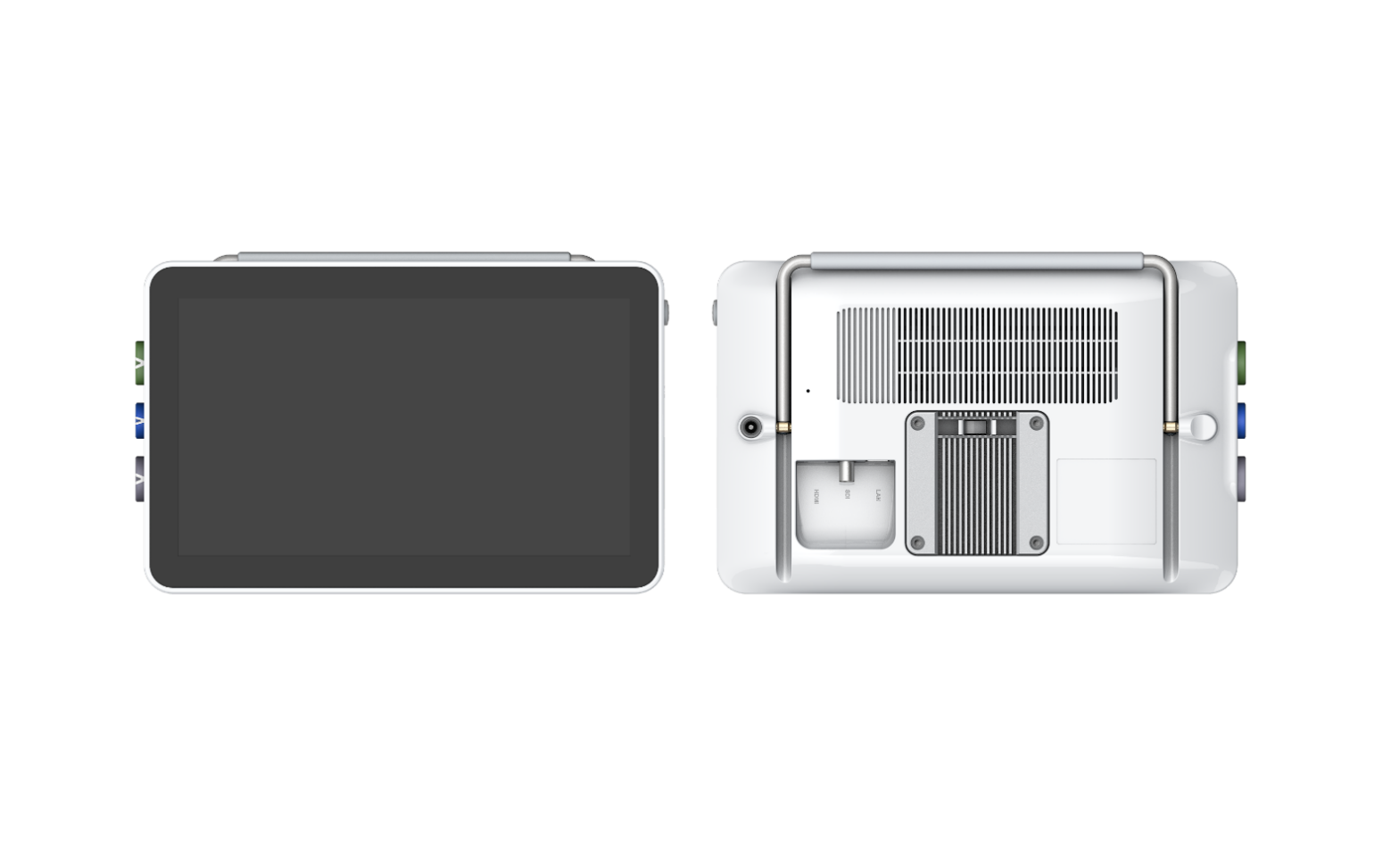 Ambu A/S is committed to transparent communication with our customers to ensure you have timely, relevant information for managing your patients. This Field Safety Notice (FSN) provides important information regarding Ambu aView® 2 Advance™. The affected device information is listed below.Description of the problem:Ambu has received information on two incidents where Ambu® aView™ 2 Advance caught fire when mounted on the VESA holder of the aCart™ Compact, due to the screws used entering the lithium-ion battery of the device. No patients or staff members were harmed during the incidents.  VESA holder is a generic standard that specifies dimensions of screw-holes for mounting Ambu® aView™ 2 Advance to a cart or stand. Therefore, even though aCart™ Compact is not available in your market, any other brand medical workstations with VESA holder and longer screw lengths could be used in your market resulting in a similar fire hazard.Packaging of aCart™ Compact includes several choices of screw lengths (12, 16, 20, 30 mm) as VESA holder is usually used for external medical monitors. In these two cases, customers mounted Ambu® aView™ 2 Advance on the VESA holder using too long screws meant for external monitors. Upon conducting a comprehensive investigation, we have identified the root cause of these incidents. The fire hazard was a direct consequence of a battery short-circuit, which, in turn, was triggered by the use of excessively long screws to secure the device on the VESA holder. The longer screw lengths inadvertently penetrated the lithium-ion battery, leading to the fire hazard.Since VESA option is available in the product design, we want to inform our customers of the risk of penetrating the lithium-ion battery when using too long screws for mounting. At the same time, we would like to inform our customers on how to securely fasten the Ambu® aView™ 2 Advance. In case your Ambu® aView™ 2 Advance is placed on a table or mounted on an IV pole as recommended practice there is no risk of penetrating the battery and associated fired hazards.We urge our customers to be aware of the below Warning applicable to the Instructions for Use of Ambu® aView™ 2 Advance: Use only M4 screws with the length of 14 – 16 mm when mounting Ambu aView 2 Advance on a VESA interface. Using longer screw lengths will penetrate the lithium-ion battery and result in a fire hazard and battery leakage which can cause severe burns, smoke inhalation and skin irritation. Using shorter screw lengths could result in unsecure device fastening.The information in this Field Safety Notice is relevant for all versions of Ambu® aView™ 2 Advance.Please communicate this information to relevant personnel within your organization. Included with the Field Safety Notice, you will find an insert for the Instructions for Use for Ambu® aView™ 2 Advance. The insert should be read and kept together with Instructions for Use you received together with your Ambu® aView™ 2 Advance. The information is also included in Appendix 2 of this notice.Ambu A/S is not removing any Ambu® aView 2™ Advance from the field; devices remain available for use.Advise on actions to be taken by user:Within one month of receipt of this letter, please return confirmation of receipt of this Field Safety Notice (appendix 1).Please familiarize yourself with the information in the insert of Instructions for Use and keep the insert together with the Instructions for Use booklet.Transmission of this Field Safety Notice:This notice needs to be passed on to all those who this might concern within your organization or to any organization where the devices could have been transferred.Please transfer this notice to other organizations on which this action has an impact.Please maintain awareness of this notice and resulting action for an appropriate period to ensure effectiveness of the corrective action.  Patient safety remains our highest priority. If you have additional questions regarding this information, please contact your local Ambu sales representative.Ambu confirms that this notice has been notified the appropriate Regulatory Agency.Contact reference person:[Name / organisation, address, contact details Ambu Sales or Distributor][Signature Ambu Sales or Distributor]Appendix 1: Confirmation onField Safety Notice RECEIVEDReturn to [filled in by Sales/Distributor]The undersigned person hereby confirms thatState Hospital/ Clinic/ Emergency Center NameHas received Field Safety Notice from Ambu A/S dated [date] regarding Ambu® aView™ 2 Advance.DateNameTitleSignatureAppendix 2: Text included in the insert for the Instructions for Use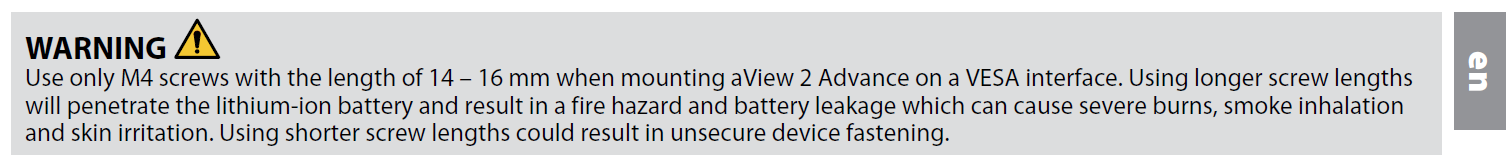 ModelCatalogue numberExplanationVersion no.Ambu® aView™ 2 Advance405011000405011000US1405011000EUA1 405011000EUB1405011000EUC1405011000AUS1405011000JPN1405011000ROW1405011000US2405011000EUA2 405011000EUB2405011000EUC2405011000AUS2405011000JPN2405011000ROW2aView 2 Advance Gen 1, GlobalaView 2 Advance Gen 2, United StatesaView 2 Advance Gen 2, EuropeaView 2 Advance Gen 2, EuropeaView 2 Advance Gen 2, EuropeaView 2 Advance Gen 2, AustraliaaView 2 Advance Gen 2, JapanaView 2 Advance Gen 2, Rest-of-WorldaView 2 Advance Gen 2, United StatesaView 2 Advance Gen 2, EuropeaView 2 Advance Gen 2, EuropeaView 2 Advance Gen 2, EuropeaView 2 Advance Gen 2, AustraliaaView 2 Advance Gen 2, JapanaView 2 Advance Gen 2, Rest-of-WorldAll versions